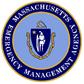 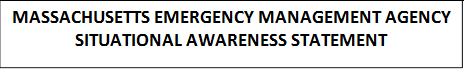 DATE: 	January 28, 2015 TIME: 	12:15 AMSUBJECT: January 26-28 BlizzardWEATHER:Frigid temperatures are expected tonight due to clear skies, light winds, and the fresh snow cover. Actual temperatures will be 0 to -7 degrees in northwest, north central, and interior northeast Massachusetts with 0 to 10 above elsewhere.  On Friday a Clipper-type storm is expected to move quickly across New England then rapidly deepen over the Gulf of Maine. Initial forecasting is for 2-4 inches of additional snow in some areas of the Commonwealth. MEMA OPERATIONS:The State Emergency Operations Center transitioned to a Level 2 (Partial Activation) at 8:00 PM Tuesday. The following ESFs are present at the SEOC:ESF 1 – TransportationESF 2 – CommunicationsESF 3 – Public WorksESF 6 – ShelteringESF 8 – Health and MedicalESF 10 – Hazardous Materials and Environmental ProtectionESF 12 – EnergyESF 13 – Public Safety and SecurityESF 15 – Public InformationESF 16 – National GuardMEMA Regional EOCs in Tewksbury, Bridgewater, and Agawam have closed. A MEMA liaison has been dispatched to the Barnstable County Multi-Agency Coordination Center.As of 11:45 AM MEMA has a total of 10 active missions primarily supporting snow clearance operations in Southeastern parts of the State and on Cape Cod. MassDOT is currently supporting snow and ice operations in the towns of Malden (One 1-Ton Plow) and Hyannis/Cape Cod Hospital (Plow Trucks). They are in the process of deploying  to Scituate (Front End Loader and Operator) and Dennis (Two 6-Wheeled Plows). They are working to fulfill requests in Mashpee, Sandwich, and Winthrop. The National Guard has been deployed to Falmouth and Barnstable in support of the MACC. MEMA is waiting for confirmation that continued support is needed beyond their current missions. MEMA staff will be visiting the following impacted communities today:MEMA Region 1 (Northeast):Cape AnnEssexEverettGloucesterIpswichMarbleheadNewburyNewburyportPlum IslandRevereRockportSalisburyWinthropMEMA Region 2 (Southeast):CarverDuxburyHullKingstonMarshfieldNantucketPlymouthQuincyScituateMEMA’s human shelter trailer (HS2) has been ferried to Nantucket to support ongoing sheltering operations.COMMUNITY STATUS:A total of 111 cities and towns have declared local states of emergency and 75 have activated their local emergency operations centers. SHELTER STATUS:A total of 12 shelters are currently open as of 12:15PM.2 – Independent/Locally Operated managed shelters9 - Locally-Operated/Red Cross Supported3 - Red Cross ManagedTotal Shelter Population: 203FEDERAL DISASTER ASSISTANCE:To assist in the evaluation for possible federal disaster assistance from the Federal Emergency Management Agency (FEMA), MEMA will be reaching out to State agencies and local communities in the very near future to begin a multi-step damage assessment process to evaluate the impact and costs for responding to the event. Part of this damage assessment process will include an analysis of snowfall totals for this event as compared to historic snowfall records. MEMA Disaster Recovery staff is beginning the process of evaluating snowfall totals for this event as compared to historic snowfall records maintained by NOAA’s National Climatic Data Center (NCDC) to determine if certain areas or counties of the Commonwealth may qualify for snow assistance as part of FEMA’s Public Assistance (PA) program. This analysis will include an evaluation of historic and near-historic snowfall amounts for individual counties in Massachusetts and whether certain contiguous counties may also qualify for possible disaster/snow assistance.If requested by the Governor and approved by the President, a Major Disaster Declaration that includes snow assistance may provide reimbursements to eligible applicants (State agencies, local communities and certain PNP’s) for work such as snow removal, snow dumps, de-icing, salting, and sanding of roads and other facilities essential to eliminate or lessen immediate threats to life, public health, and safety.  ENVIRONMENTAL IMPACTS:The Sandwich EMD reports more than 10 homes have received significant damage as a result of last night’s storm and related surge.Coastal Zone Management reports: No new additional damage observed in Chatham or Dennis since the second high tide event on January 27.Scituate:Oceanside Road impassable due to floodwater and over wash from 7th Ave. to Scituate Ave. Building damage includes water flow around and under buildings, with damaged stairs, decks, windows, and siding. Landward section of Turner Road at Scituate Ave. is undermined. Utility lines are down or low at Oceanside Road and Turner Road. Water flow around buildings at Town Way Extension at Peggotty Beach. Damage to stairs and decks. Seawall leaning at Edward Foster Road. Turner Road from Jericho Road side impassable. Cedar Point heavily impacted and impassable due to utility lines and over wash. Water coming up from manhole cover at Otis Road and Scituate Ave. Glades Rd. south of Tilden Ave. has overwash with significant damage to asphalt pavement. Utility poles in the area are leaning towards houses.TRANSPORTATION STATUS:UTILITIES STATUS:Customer Outage Numbers as of 12:15 PM: NSTAR: 3,119National Grid: 4,203WMECO  0Unitil  0Total: 7,322Power Outage Map as of 12:15 PM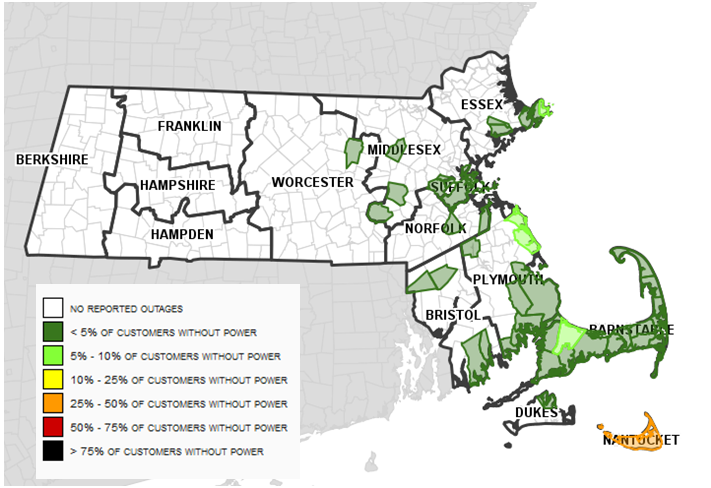 As of 8:00 AM, WMECO and Unitil have resumed normal operations. National Grid has returned to a level 4 event from a level 2 event. NSTAR remains at a Level 2 event. NSTAR plans on restoring power to all affected customers by 8:00PM tonight. Estimated times of restoration for communities in National Grid’s service area are as follows:HEALTH AND MEDICAL STATUS:MRC Update:
Units on Standby:
Brookline MRCUpper Merrimack Valley MRC
Worcester MRCUnits Reaching out to member:Long Meadow MRCSpringfield MRC
DPH is currently working to locate volunteers that can assist with several shelter staffing needs on the Cape.
Units Activated:
Martha's Vineyard MRC
Cape Cod MRC
Region 4B MRC

Healthcare Facilities:
No healthcare facilities are reporting on generator power at this time

EMS:
All previously issued EMS waivers are still in force.

Community Health Centers:
The MA League of Community Health Centers is currently surveying centers, however, at this time there are no problems or issues reported.

Long Term Care Facilities:
MassMAP was working with 4 long term care facilities that were on generator power, however, as of this morning they verified that all were back on commercial power and are all set.PUBLIC SAFETY STATUS:Scituate and Marshfield have requested assistance assessing buildings from the Department of Public Safety. DPS is sending two teams of building inspectors to Scituate and one to Marshfield. Teams are expected to meet up with local building officials at 12:30 PM.   MA National Guard personnel are assisting in the transport of food to shelters in Barnstable County.STAY INFORMEDFor additional information and updated forecasts, see www.weather.gov/boston (National Weather Service Taunton) and www.weather.gov/albany (National Weather Service Albany)Utilize Massachusetts Alerts to receive emergency notifications and information from the Massachusetts Emergency Management Agency and the National Weather Service.  Massachusetts Alerts is a free app that is available for Android and iPhones. To learn more about Massachusetts Alerts, and for information on how to download the free app onto your smartphone, visit: www.mass.gov/mema/mobileapp.Utilize MEMA’s real-time power outage viewer to stay informed about current power outages in your community and region, and across the state, including information from utility companies about restoration times: http://mema.mapsonline.net/public.htmlOnline Resources:For additional information and resources, visit:
Massachusetts Emergency Management Agency at www.mass.gov/mema
MEMA's Facebook page: http://www.facebook.com/MassachusettsEMA
MEMA Twitter: @MassEMA
Federal Emergency Management Agency at www.fema.gov
National Weather Service/Taunton at www.weather.gov/boston
National Weather Service/Albany, NY at www.weather.gov/albany
National Weather Service Weather Prediction Center: http://www.hpc.ncep.noaa.gov/
National Weather Service Storm Prediction Center:  http://www.spc.noaa.gov/
Northeast River Forecast Center: http://www.weather.gov/nerfc/Mass211 at www.mass211.orgGeneral InformationTravel ban lifted statewide as of midnight (00:00 1/28/2015).Highway Districts 3, 4, 5 and 6 continue Snow and Ice Operations.MBTA has resumed regular service on most modes today Wednesday, January 28, 2015.Multiple RTAs have suspended or modified service for Wednesday, January 28, 2015.Non-emergency state employees working in Executive Branch agencies should not report to their workplace on Wednesday, January 28, 2015.No HOV lane (Braintree/Boston) for Wednesday AM commute (1/28/15)HighwaysDistrict Conditions and ImpactsDistrict Conditions and ImpactsDistrictCommentsOverall/HOC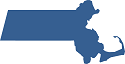 Districts 3, 4, 5 and 6 continue in snow and ice operations.Due to the storm the HOV lane and all active breakdown lanes will be closed for the morning commute.No major issues to report at this time.Statewide Summary:827 Pieces of equipment.395 MassDOT employees.District 1 (Lenox)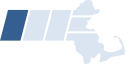 Clean-up Operations0 Pieces of hired equipment.1 MassDOT pieces of equipment.2 MassDOT employees.Max. Snow Amounts reported:1A – 7.60 inches1B – 7.75 inches1C – 7 inches1D – 6.25 inchesDistrict 2 (Northampton)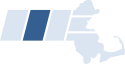 Clean-up Operations.28 pieces of hired equipment3 MassDOT pieces of equipment.13 MassDOT employees.Max. Snow Amounts reported:2A – 19.25 inches2B – 10 inches2C – 14 inchesDistrict 3 (Worcester)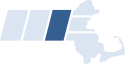 Is reporting cloudy skies. Roadways are wet, slush, snow covered and icy in some areas. The district is chemically treating, plowing the roads and in Clean-up Operations.86 Pieces of hired equipment.29 MassDOT pieces of equipment.132 MassDOT employeesMax. Snow Amounts reported:3A – 34.25 inches3B – 32 inches3C – 31 inchesDistrict 4 (Arlington)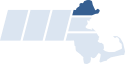 Is reporting cloudy skies. Roadways are wet, slush and snow covered. The district is chemically treating, plowing the roads and in Clean-up Operations.249 Pieces of hired equipment.14 MassDOT pieces of equipment.99 MassDOT employees.Max. Snow Amounts reported:4A – 36.50 inches4B – 33.50 inches4C - 36 inchesDistrict 5 (Taunton)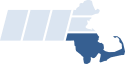 Is reporting cloudy skies with light snow and moderate snow. Roadways are wet, slush and snow covered, with some pack snow in area 5D. The district is chemically treating and plowing the roads. District is beginning clean-up operation.378 Pieces of hired equipment.21 MassDOT pieces of equipment.116 MassDOT employees.Max. Snow Amounts reported:5A - 34 inches5B – 37.50 inches5C- 25 inches5D – 27.10 inches5E - 20 inchesDistrict 6 (Boston)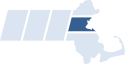 Is reporting cloudy skies, and light snow. Roadways wet and snow covered. The district is chemically treating and plowing the roads. District is beginning clean-up operation.17 Pieces of hired equipment.0 MassDOT pieces of equipment.33 MassDOT employeesMax. Snow Amounts reported:6A – 33.25 inches6B – 36.25 inches6C – 38 inches6D – 28 inchesTransitGeneral Conditions and ImpactsMBTA has resumed regular service on most modes with some delays.Multiple RTAs have suspended or modified service for today, Wednesday, January 28, 2015Amtrak will be operating limited/modified service for today, Wednesday, January 28, 2015Steamship Authority reports all ferry service will operate today on a trip by trip basis from Martha’s Vineyard and NantucketDartmouth Coach has canceled some routes. Service ConditionsService ConditionsMode/LineStatusMBTAMBTA▬ Blue LineRegular service has resumed with some delays▬ Orange LineRegular service has resumed▬ Red LineBuses are replacing Mattapan Trolley service between Ashmont and Mattapan stations from start to end of service Wednesday, January 28, 2015.. All other regular Redline  service has resumed with some delays.▬ Green LineRegular service has resumed▬ Silver LineRegular service has resumed, SL2 snow route in effect.▬ BusAll bus snow routes are in effect.▬ Commuter RailRegular service has resumed with some delays and cancellations.▬ Commuter BoatRegular service has resumed▬ The RIDERegular service has resumedREGIONAL TRANSIT AUTHORITIESREGIONAL TRANSIT AUTHORITIESBrockton Area Transit Authority (BAT) Service will resume on select routes on snow schedules for Wednesday, January 28, 2015 at 10:00AM. Some routes will still have service suspensions.No service to Boston on Wednesday, January 28, 2015Berkshire Regional Transit Authority (BRTA)Fixed route and paratransit service shall resume (Wednesday, January 28, 2015). Some routes may see service delays due to overnight road conditions.Cape Cod Regional Transit Authority (CCRTA)Service suspended for Wednesday, January 28, 2015 with the exception of HMI (methadone treatment clinic) and dialysis centers.Lowell Regional Transit AuthorityRunning regular fixed route service and emergency medical transportation paratransit service as of 28 JanMerrimack Valley Regional Transit Authority (MVRTA)Resume regular service and hours on the following services on Wednesday, January 28, 2015:Fixed RouteBoston Commuter ServiceE-Z TransRing/RideRing/Ride Rt 28Boston/Peabody Medi-rideMontachusett Regional Transit Authority (MRTA)Service will resume Wednesday, January 28, 2015.Pioneer Valley Transit Authority (PVTA)Service will resume Wednesday, January 28, 2015. College services will operate if the colleges are open.South East Regional Transit Authorities (SERTA)Email server is in inoperable. Utilize phone for contact. Vineyard Transit Authority (VTA)All bus routes will operate on a Sunday schedule, except Routes 1, 10 & 13. Those routes will run on the regular schedule. Paratransit service will run as scheduled.OTHER SERVICESOTHER SERVICESAmtrakAmtrak will be resuming service on Wednesday 01/28/15.Boston ExpressWednesday, January 28, 2015 service decisions will be made based on weather conditionsConcord Coach LinesService is running on some routes, others have been cancelled due to road conditions.Hanover 500am/Lebanon 520am/New London 550am to Boston, South Station. Logan CANCELLEDHanover 700am/Lebanon 720am/New London 750am to Boston, South Station. Logan CANCELLEDLogan Airport 855am/Boston, South Station 930am to New London, Lebanon, Hanover NH CANCELLEDLogan Airport 1055am/Boston, S. Station 1130am to New London, Lebanon, Hanover NH CANCELLEDGreyhoundSignificant cancellations in service to/from Boston. Check website for canceled routes. Logan ExpressLogan Express has resumed regular weekday service:Plymouth & Brockton Street Railway Co.Service for Wednesday - January 28, 2015  is cancelled. If conditions improve considerably, will reassess the situation. Peter Pan Bus LinesPeter Pan will resume the majority of its service on 28 Jan. Check website for canceled routes. Steamship AuthorityAll ferry service will operate today on a trip by trip basis for Martha’s Vineyard and Nantucket.AviationAviationAviationFacilityLocationStatusBoston Logan Int’l AirportBostonLogan Airport re-opened a 7:50 hrs. Runway 15R/33L and 8 taxiways available.Hanscom FieldBedfordAirport remains closed, Opening target remains today Wednesday, January 28, 2015Worcester Regional AirportWorcesterAirport closed. Jet Blue will not operate today.Public Use Airports (Unless Noted)MultipleAll public use airports are closed with the exception for the following:Myricks Airfield (ski aircraft only)Pittsfield Municipal AirportPlum Island Airport (Ski aircraft only)Westfield-Barnes Regional AirportMarineMarineMarineFacilityLocationStatusConley TerminalBostonPort open with minimum staffingCruiseport BostonBostonParking ban in effectTOWNETRBEVERLY1/28/2015 12:45EVERETT1/28/2015 13:15GLOUCESTER1/28/2015 12:15LEOMINSTER1/28/2015 11:30NANTUCKET1/28/2015 23:45ROCKPORT1/28/2015 13:15SCITUATE1/28/2015 14:15SPENCER1/28/2015 11:15STOUGHTON1/28/2015 14:15WENHAM1/28/2015 12:00WORCESTER1/28/2015 11:30